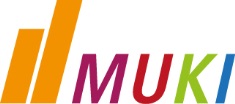 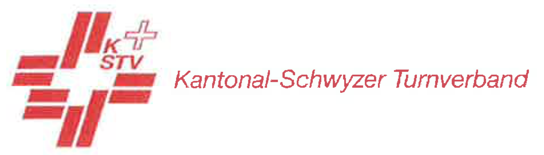 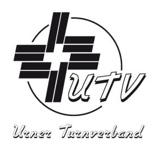 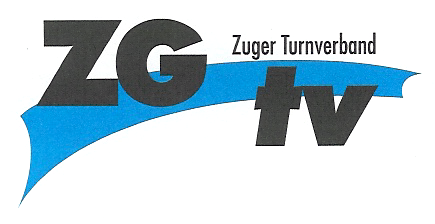 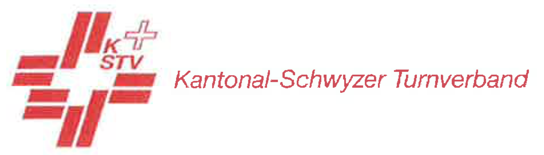 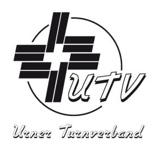 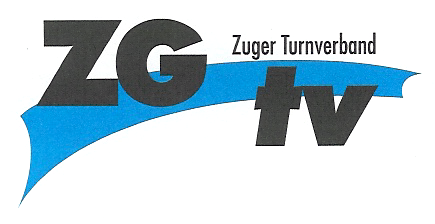 Grundkurs Kantonal-Schwyzer Turnverband, Zuger Turnverband und Urner TurnverbandKursnummer:	1001818.3121Kursbeginn:	Freitag, 15. September 2023 13.30 Uhr	Kursdauer:	6 Tage
	15. – 17.09.2023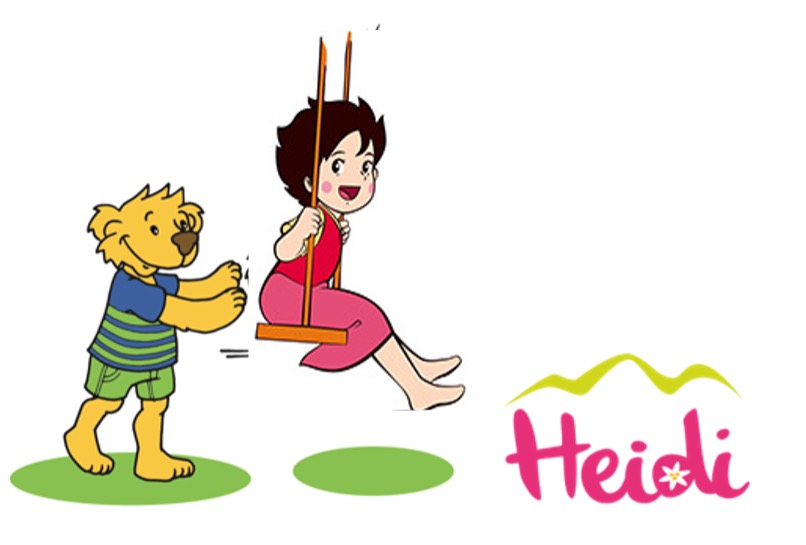 	27. – 29.10.2023Kurszeiten:	Freitag:    	13.30 Uhr – 21.00 Uhr
	Samstag: 	08.00 Uhr – 21.00 Uhr	Sonntag:  	08.00 Uhr – 17.00 Uhr Kursort:	Riedlandhalle 8856 Tuggen / SZKursziel:	Ausbildung zur STV-Muki-Leiterin 1	Es erwartet dich eine methodisch-didaktische Ausbildung auf der Grundlage des
	Lehrmittels Muki-Turnen, mit alters- und leistungsgerechten Beispielen für die 
	praktische Umsetzung.Voraussetzung:	Mindestalter 18 JahreKursleitung:	Marlen Stocker KSTV mit Expertinnen vom ZGTV, SGTV, LUOWNWKurskosten:	KSTV und andere OBLO-Verbände: 	CHF 350 (inkl. Übernachtung in				Turnhalle und Essen, ohne Getränke)		Andere Kantonalverbände:	CHF 475 (inkl. Übernachtung in				Turnhalle und Essen, ohne Getränke)	Nicht STV-Mitglieder:		CHF 700 (inkl. Übernachtung in 			Turnhalle und Essen, ohne Getränke)	Zwischenverpflegung / Kiosk ist nicht in den Kurskosten inbegriffen. Zu beachten:	Die Anmeldung gilt als verbindlich. Abmeldungen nach dem Anmeldeschluss können	nur mittels Arztzeugnis erfolgen. Bei anderen Absagegründen wird der Kursbetrag 	vollumfänglich verrechnet, resp. nicht zurückerstattet.	Der Kurs wird ab 15 Teilnehmenden durchgeführt	Die Kursteilnehmenden erhalten 30 Tage vor dem Kurs Bescheid über die definitive 	Durchführung. Die Kursunterlagen und weitere Informationen werden dann per Mail 	verschickt.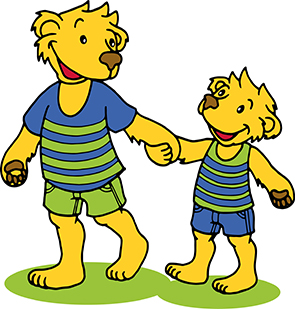 Anmeldung:	Ab sofort bis spätestens 6. August 2023 über das	Anmeldeformular 	Marlen Stocker Ressort Muki KSTV
 	muki@kstv.ch
	079-6478662